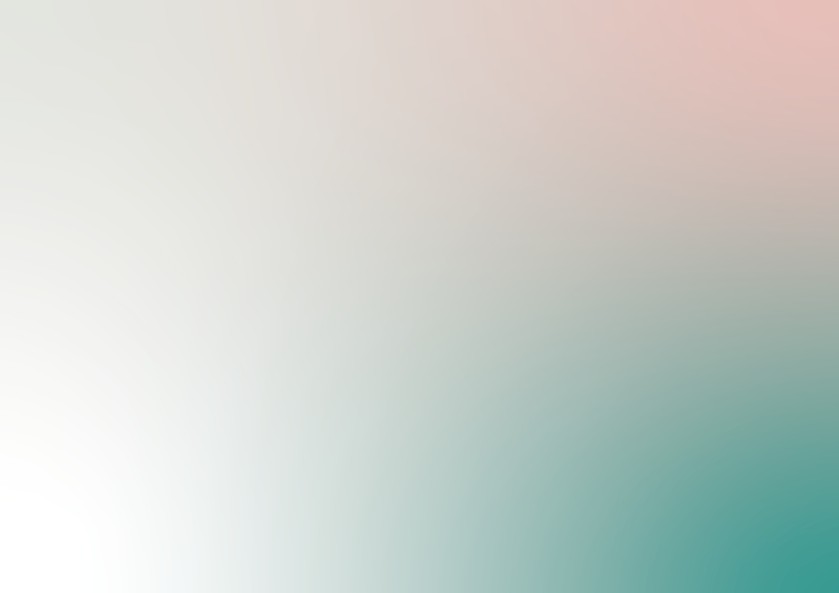 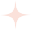 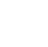 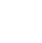 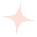 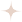 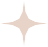 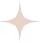 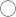 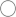 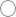 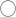 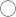 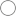 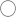 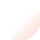 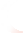 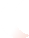 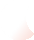 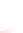 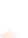 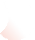 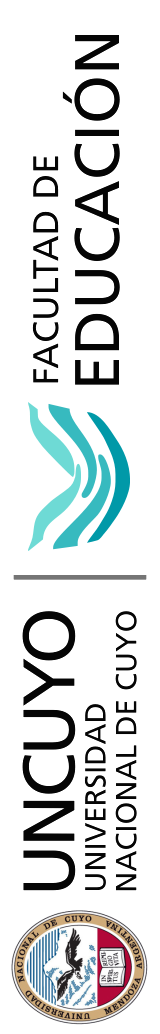 Notas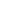 ........................................................................................................................................................................................................................................................................................................................................................................................................................................................................................................................